MINISTÉRIO DA EDUCAÇÃO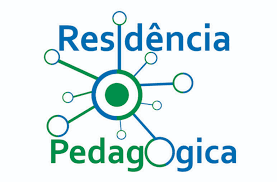 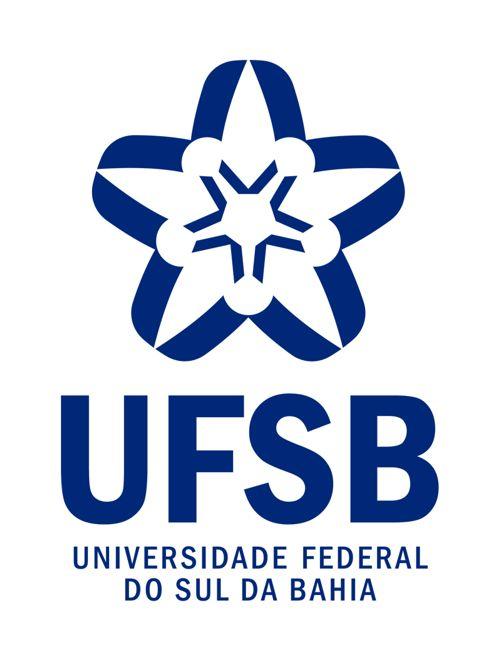 UNIVERSIDADE FEDERAL DO SUL DA BAHIAPRÓ-REITORIA DE GESTÃO ACADÊMICAPROGRAMA DE RESIDÊNCIA PEDAGÓGICAEDITAL N. 06/2020SUGESTÃO DE PARECER PARA SELEÇÃO DE SUBPROJETOS 
RP/UFSB 2020O Colegiado de Curso de XXXXX, em reunião realizada no dia XXXX, depois de analisar o projeto “XXXXXX”, apresentado pelo/a professor/a XXXXX, considera que: Ou O/A coordenador/a do curso, XXXXX, ad referendum, em decisão a ser validada, posteriormente, pelo Colegiado de Curso de XXXXX, depois de analisar o projeto “XXXXXX”, apresentado pelo/a professor/a XXXXX, considera que: a) a proposta (atende totalmente/atende parcialmente/ não atende) ao disposto no Edital n. XX/XXXXX - Programa Institucional de Residência Pedagógica (RP).  Além disso, o projeto apresenta uma proposta que (possui aderência, não possui) à área de formação do/a professor/a de (área do conhecimento) e às demandas da Educação Básica. O projeto (apresenta uma articulação com os propósitos de formação do egresso previstos nos documentos oficiais e nas políticas institucionais). A proposta apresentada demonstra, ainda, uma síntese das ações voltadas à formação dos estudantes e à melhoria do ensino que serão realizadas tanto nas escolas quanto na universidade. b) o/a professor/a (possui/não possui) um perfil que atende às exigências do Edital CAPES 01/2020. Itabuna/Porto Seguro/Teixeira de Freitas, XX de XXXX de 2020.Assinatura do/a Coordenador/a do Colegiado de Curso